Supplementary materials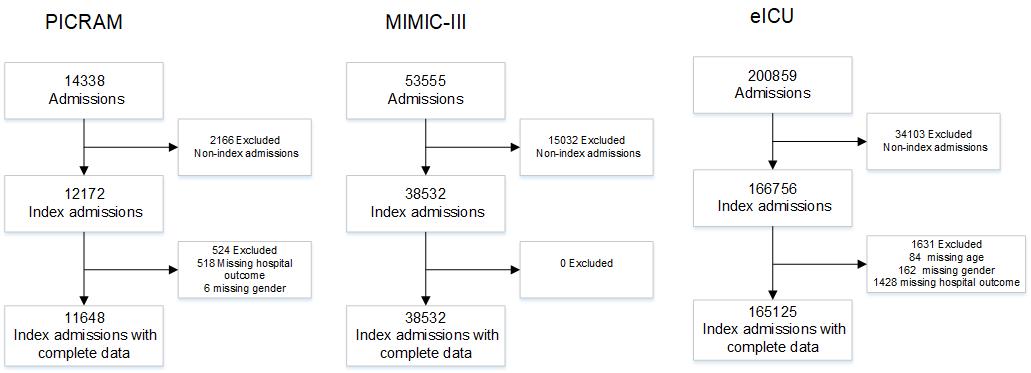 Supplementary Figure 1: Flow chart of inclusion/exclusion criteria for PICRAM, MIMIC-III and eICUSupplementary Table 1: Conditional survival (survival to hospital discharge from this point in time) as percentage for three ICU populations, unselected and then dichotomised by age. *Indicates fewer than 50 patients in cohort PICRAMPICRAMPICRAMMIMIC-IIIMIMIC-IIIMIMIC-IIIeICUeICUeICUCohort (years)All< 75≥ 75All< 75≥ 75All< 75≥ 75All patients81.584.471.888.991.782.791.092.886.4>4 days73.877.161.481.684.87584.285.979.7>9 days74.278.056.378.883.16878.881.270.6>14 days75.279.252.378.482.866.978.680.770.2>19 days76.280.252.979.883.769.479.480.673.4>24 days78.281.0*79.983.769.578.880.969.5>29 days79.281.1*79.985.664.177.880.166.7>34 days77.580.2*79.385.263.777.179.2*>39 days75.880.0*76.282.262.576.677.6*